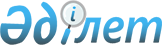 О предоставлении социальной помощи на приобретение топлива специалистам государственных организаций здравоохранения, образования, социального обеспечения, культуры и спорта, проживающим и работающим в сельских населенных пунктах Мамлютского района на 2009 год
					
			Утративший силу
			
			
		
					Решение маслихата Мамлютского района Северо-Казахстанской области от 25 ноября 2009 года N 19/2. Зарегистрировано Управлением юстиции Мамлютского района Северо-Казахстанской области 26 ноября 2009 года N 13-10-93. Утратило силу в связи с истечением срока применения (письмо маслихата Мамлютского района Северо-Казахстанской области от 14 октября 2011 года № 129)

      Сноска. Утратило силу в связи с истечением срока применения (письмо маслихата Мамлютского района Северо-Казахстанской области от 14.10.2011 № 129)      В соответствии с пунктом 5 статьи 18 Закона Республики Казахстан от 8 июля 2005 года № 66-III «О государственном регулировании развития агропромышленного комплекса и сельских территорий» районный маслихат РЕШИЛ:



      1. Предоставить социальную помощь на приобретение топлива  специалистам государственных организаций здравоохранения, образования, социального обеспечения, культуры и спорта, проживающим и работающим в сельских населенных пунктах Мамлютского района на 2009 год за счет средств районного бюджета в размере одна тысяча тенге на основании следующих видов документов:

      1) заявление;

      2) копия удостоверения личности;

      3) копия книги регистрации граждан;

      4) справка с места работы;

      5) копия РНН.



      2. Настоящее решение вводится в действие по истечении десяти календарных дней со дня их первого официального опубликования в средствах массовой информации.      Председатель сессии                        Секретарь

      районного маслихата                        районного маслихата

      Э. Камалетдинова                           А. Нуртаев
					© 2012. РГП на ПХВ «Институт законодательства и правовой информации Республики Казахстан» Министерства юстиции Республики Казахстан
				